MSA ENVIRONMENTAL INCIDENT REPORT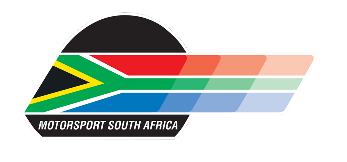 …………………………………………………………………….				……………………………………………………MSA ENVIRONMENTAL OFFICER (SIGNATURE)				TIME/DATE REPORTED TO THE COCThe Clerk of the Course shall be obliged to consider the report of the Environmental Officer and to take appropriate action in accordance with the provisions of GCR 157 (i) and/or GCR 177. Where an infringement of the MSA Environmental Code is by a circuit owner, event organiser and/or promoter, details of the infringement shall be notified to the Clerk of the Course, who shall require the offending party to take immediate remedial action, to the extent that this is possible. If the necessary remedial action cannot be taken during the event, the Clerk of the Course shall be required to report the infringement to MSA, which will decide on an appropriate course of action.INFRINGEMENT DATE:VENUE/CIRCUIT:MSA EVENT PERMIT NUMBER:NAME OF MSA ENVIRONMENTAL OFFICER:ENVIRONMENTAL OFFICER LICENCE NUMBER:NAME OF THE CLERK OF THE COURSE:CLERK OF THE COURSE LICENCE NUMBER:ARTICLE FROM THE MSA ENVIRONMENTAL CODE RELATED TO THE INFRINGEMENT :A BRIEF DISCRIPTION OF THE INFRINGEMENT INCLUDING DETAILS OF THE OFFENDING PARTY (ORGANISER AND/OR VENUE OWNER AND/OR COMPETITOR’S RACE NUMBER, NAME/SURNAME, TIME/DATE OF INFRINGEMENT):RECOMMENDATIONS MADE TO THE CLERK OF THE COURSE AS TO THE ACTION TO BE TAKEN AGAINST THE OFFENDER(S):